 National Council on Disability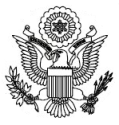 An independent federal agency making recommendations to the President and Congress to enhance the quality of life for all Americans with disabilities and their families.Letter of TransmittalOctober 31, 2011The PresidentThe White HouseWashington, DC 20500Dear Mr. President:On behalf of the National Council on Disability (NCD), I am pleased to submit the enclosed report, National Disability Policy: A Progress Report. In this report, NCD assesses the current state of people with disabilities in America and how emerging trends and government policies are impacting the quality of their lives. The report offers a broad range of recommendations for reforms designed to enhance the independence and self-sufficiency of people with disabilities.Over the past year, NCD has been actively engaged with our stakeholders across the country. NCD sponsored a variety of opportunities to bring stakeholders and other partners together to exchange information, build collaborations, and develop solutions to long-standing and emerging challenges. Based on what we learned from this extensive community engagement, as well as a review of the most recent national disability data, we found that vast disparities exist between people with and without disabilities in the United States. Overall, people with disabilities have lower rates of employment, lower annual earnings, lower educational attainment and achievement; lack adequate access to housing, transportation, technology, and health care; and are more likely to live in poverty. Furthermore, the current economic downturn is having a disproportionate negative impact on people with disabilities, and national trend data indicate a decline in many aspects of their quality of life. NCD also identified a number of recent advances in public policy that, when fully implemented, will have the potential to improve aspects of quality of life for people with disabilities. Some examples include:Improved access to health care and health insurance under the Affordable Care Act;Increased access to federal employment opportunities as a result of the Executive Order on increasing federal employment of people with disabilities;Increased public awareness of the need for home- and community-based care instead of institutional care that has resulted from advocacy efforts by the disability community; andIncreased community participation as a result of upcoming regulations of the Americans with Disabilities Act (ADA) to improve access to leisure and recreation facilities and public rights-of-way, as well as upcoming regulations from the Federal Communications Commission to improve access to television and video programming.A strong federal commitment to the implementation and enforcement of these efforts will be critical to their success. Still, we acknowledge that these are difficult economic times. As a result, we have taken care to include both short- and long-term priorities within our report. Some of our recommendations—such as ending the institutional bias in Medicaid—are long-standing priorities of the disability community, which we urge the federal government to recommit itself to in the years to come. Others—such as ensuring that people with disabilities are included in federal programs related to health disparities—are policy measures that can be addressed in the very near term through swift and effective executive action. Even during a time of economic hardship, we must continue to strive to keep our promises to Americans with disabilities. Furthermore, given that spending on working-age people with disabilities constitutes 12 percent of federal spending, the quality and effectiveness of disability programs must remain a critical area of emphasis for the federal government.Much more is needed to reverse the downward trends in the indicators of quality of life for people with disabilities and to eliminate the many disparities between people with and without disabilities. First, in addition to the changes recommended in this report, safeguards are needed to ensure that, as our nation’s leaders consider ways to further reduce the federal deficit and to stimulate the economy, any adopted changes do not leave people with disabilities even further behind. Second, coordination and collaboration must be emphasized greater across federal disability programs to ensure uniform application of the overarching goals of the ADA—full participation, equal opportunity, independent living, and economic self-sufficiency for people with disabilities.NCD stands ready to work with the administration and Congress to identify opportunities to improve our nation’s disability policy and to enhance the quality of life, independence, and full inclusion of people with disabilities into all aspects of society.Sincerely,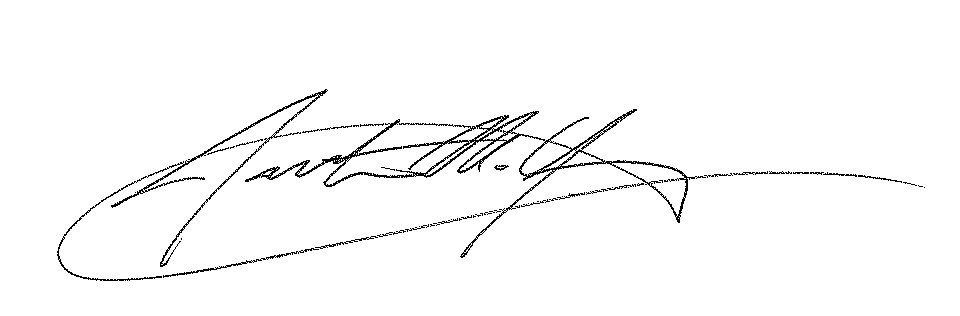 Dr. Jonathan M. Young, Ph.D.Chairman(This same letter of transmittal was sent to the President Pro Tempore of the U.S. Senate and the Speaker of the House of Representatives.)National Council on Disability Members and StaffMembersJonathan M. Young, Ph.D., ChairFernando M. Torres-Gil, Ph.D., Vice ChairGary BlumenthalChester A. FinnSara GelserMarylyn HoweJanice Lehrer-SteinLonnie MooreAri Ne’emanDongwoo Joseph (“Joe”) Pak, MBACarol Jean ReynoldsClyde E. TerryLinda WettersPamela Young-HolmesStaffAaron Bishop, Executive DirectorStacey S. Brown, Staff AssistantJulie Carroll, Senior Attorney AdvisorLawrence Carter-Long, Public Affairs SpecialistJoan M. Durocher, General Counsel & Director of PolicyLisa Grubb, Confidential Special Assistant / Coordinator of AdministrationGeraldine-Drake Hawkins, Ph.D., Senior Policy AnalystCarla Nelson, Administrative SpecialistKen Pezzella, Financial AnalystRobyn Powell, Attorney AdvisorMark Seifarth, Legislative Affairs SpecialistAnne Sommers, Director of Legislative Affairs & OutreachAcknowledgmentsThe National Council on Disability (NCD) thanks Sue Swenson, the Deputy Assistant Secretary for the Office of Special Education and Rehabilitation Services and, at the time, Acting Director for the National Institute on Disability and Rehabilitation Research (NIDRR). NCD collaborated with NIDRR, updated and used selected trend data from an unpublished report, Indicators of the State of Disability, written by Doris Werwie, PhD, and Scott Sargrad. NCD also thanks Natalia Pane and Dahlia Shaewitz at the American Institutes for Research for their assistance in assembling the data for this report.Table of ContentsExecutive Summary	7Introduction	9Purpose	9Community Engagement	10chapter 1: Community Living	13Access to Home- and Community-Based Services: There’s No Place Like Home	13Housing	16Healthy Living	19Transportation	23State of Emergency Management and Disability	24Access to Technology: The Case for a Technology Bill of Rights	27Voting	30Unequal Parental Rights: The Eugenics Movement Back Door?	31Military Families with Disabilities: Closing the Medicaid Portability Gap	32Chapter 2: Learning	35Education and Lifelong Learning	35Early Intervention	42Youth and Transition	44Postsecondary Education	44Bullying and Students with Disabilities	46Community Reentry of Inmates with Disabilities	49Chapter 3: Earning	51Employment	51Financial Status	56Conclusion	59Appendix A: Disability Tables	61Endnotes	65Executive SummaryThis annual progress report by the National Council on Disability (NCD) describes the current state of people with disabilities in America. Findings are based on information gathered through a variety of events with NCD stakeholders; the most recent figures from an extensive set of national data indicators measuring the quality of life of people with disabilities in the United States; and recent studies and reports from NCD. These indicators reveal vast disparities between people with and without disabilities in the United States. Overall, people with disabilities have lower employment rates, lower annual earnings, lower educational attainment and achievement; lack adequate access to housing, transportation, technology, and health care; and are more likely to live in poverty. These disparities have persisted over time, despite substantial federal and state investments in programs and services for people with disabilities, as well as a number of disability rights protections provided in legislation, regulations, and public policies. Moreover, in recent years many of the disparities between people with and without disabilities have increased. In too many aspects of living, learning, and earning, more people with disabilities are falling behind. The economic downturn is having a particularly detrimental effect on people with disabilities. Since 2008, job loss among people with disabilities has far exceeded that of people without disabilities. Median earnings for people with disabilities dropped 7 percent from 2008-2009. The number of people applying for Social Security Disability Insurance benefits is on the rise. More people with disabilities are on waiting lists for home- and community-based services. The percentage of young people in the nursing home population is increasing. Disability discrimination is on the rise in housing, employment, and air travel. Too many students with disabilities are still being segregated and are experiencing poor education achievement outcomes. These are alarming trends that, if not reversed soon, will result in substantial financial and human costs to our society.We are at a critical juncture in our nation’s disability policy. As our nation’s leaders focus on how to reduce the federal deficit and rescue the declining economy, spending on disability programs will come under greater scrutiny. We must review the nation’s approach to disability policy and make comprehensive changes to ensure that these programs are aligned with the overarching goals of the Americans with Disabilities Act—full participation, equal opportunity, independent living, and economic self-sufficiency. Long-term fiscal stability depends, in part, on providing people with disabilities with meaningful opportunities to contribute to our collective well-being and on eliminating outdated policies that trap people with disabilities in poverty and dependency, such as Social Security work disincentives, the institutional bias in Medicaid, and barriers to an inclusive education.This report contains many recommendations for improving the quality of life of people with disabilities. Given that the comprehensive reform of our nation’s approach to disability policy will be a long-term process, immediate priority should be given to the recommendations that will lead to better education outcomes and increased employment and independent living opportunities for people with disabilities.IntroductionPurposeThe National Council on Disability (NCD) is an independent federal agency with 15 members appointed by the President of the United States and confirmed by the U.S. Senate. NCD recommends policies, programs, practices, and procedures that guarantee equal opportunity for all individuals with disabilities, regardless of the nature or severity of the disability, and that empower individuals with disabilities to achieve economic self-sufficiency, independent living, and inclusion and integration into all aspects of society.In preparation for writing this annual progress report, NCD reviewed the current state of people with disabilities in the United States. This report is based on information gathered through a variety of NCD stakeholder events; the most recent figures from an extensive set of national data indicators measuring the quality of life of people with disabilities in the United States; and recent NCD studies and reports. The national data indicators cover several aspects of living, learning, and earning, including community participation, housing, health, transportation, technology, education, employment, and financial status.In general, these indicators reveal vast disparities between people with and without disabilities in the United States. Overall, people with disabilities have lower rates of employment, annual earnings, educational attainment, and achievement; lack sufficient access to housing, transportation, and health care; and are more likely to live in poverty. As this report was being written, our nation’s leaders passed legislation to raise the debt ceiling to avoid an economic catastrophe. This legislation created a 12-member special congressional committee tasked with identifying sources of additional and significant deficit reductions. This is a critical juncture in our nation’s disability policy. Historically, discussions about deficit reductions have painted people with disabilities with a broad brush and have resulted in sweeping slashes to services and supports without regard to the detrimental, real-life effects of those cuts on the ability of people with disabilities to live, learn, and earn and to contribute to our nation’s economy. This report offers fiscally responsible recommendations that promote the independence and self-sufficiency of people with disabilities. Long-term fiscal stability depends, in part, on providing people with disabilities with meaningful opportunities to contribute to our collective well-being and on eliminating outdated policies that trap people with disabilities in poverty and dependency.Community EngagementComing together is a beginning, keeping together is progress, and working together is success. —Henry FordIn 2010, NCD implemented new, targeted ways to engage with stakeholders and collect timely and relevant suggestions for agency actions going forward. NCD also initiated steps to connect stakeholders with one another for the exchange of information, collaboration, and the development of solutions to emerging and long-standing challenges. We began by conducting the first-ever National Summit on Disability Policy, in observance of the 20th anniversary of the Americans with Disabilities Act (ADA), to launch a national dialogue on disability policies and programs for the 21st century. More than 500 people from U.S. territories, tribal entities, 48 states, and one foreign country gathered at the multiday summit to identify emerging opportunities to improve outcomes in living, learning, and earning for people with disabilities. Participants stressed the need for greater collaboration across federal agencies to improve the flexibility and coordination of vital programs and services.NCD’s commitment to community engagement is guided by a conviction that the greatest progress in the quality of life for people with disabilities will come from effective coordination and collaboration. NCD has developed a new strategic plan under the leadership of Chairman Young, with the theme “Living, Learning, and Earning.” Instead of thinking about housing, employment, health, or transportation in isolation, we will examine how these essential elements of life influence one another. With the international legal framework embracing these interconnections through the adoption of the Convention on the Rights of Persons with Disabilities, it is more important than ever to examine this nation’s progress. NCD addresses these issues by asking: How do we develop fully accessible communities for our children, parents, coworkers, and friends who have disabilities? How do we approach learning more holistically, and take it from a traditional K–12 framework to incorporate the entire span of an individual’s lifelong learning process? How do we enhance earning opportunities so that the ADA’s goal of economic self-sufficiency is achieved? How do we make all the pieces fit successfully together? Chapter 1: Community LivingSatisfaction with community living throughout the lifespan depends on having personal choices, access to places and information, and the safety and freedom to fully participate in community life. As millions of people with disabilities know, the failure to coordinate various elements of inclusion means missing out on opportunities to live, learn, and earn. Successful community living occurs when people have independence, safety and security, freedom of mobility, freedom of communication, affordable and accessible housing and transportation, and access to health care and long-term services and supports. It occurs when citizens with disabilities are involved in all aspects of community planning and implementation, including emergency preparedness. On May 5 and 6, 2011, NCD hosted a “Living Forum” in Portland, Oregon, focused on community living systems change. At the end of the forum, NCD hosted a town hall and invited members of the public to share their disability policy priorities and concerns. Common themes included person-centered planning; the need for more prevention and early intervention services, more accessible, affordable integrated housing, and better transition services for youth with disabilities; and the need to redirect scarce public resources away from expensive institutions to community-based supports and services.Access to Home- and Community-Based Services: There’s No Place Like HomeNo disability policy is in greater need of reform than the antiquated Medicaid rules that favor institutional settings over home- and community-based services (HCBS). States receiving federal Medicaid funds are required to cover nursing home services, whereas home- and community-based services are optional. In FY 2009, 57 percent of Medicaid long-term care (LTC) dollars was directed toward institutional care. The remaining 43 percent was spent on “home health and personal care,” which includes HCBS waivers. This long-standing institutional bias persists, despite the strong preference of seniors and people with disabilities to live and receive services in their homes.Table 1.Medicaid Long-Term Care Dollars (billions) Spent on Home/Community-Based Services vs. Institutional Care, 1990–2009Source: http://www.Statehealthfacts.org.The institutional bias in Medicaid is an unsound fiscal policy that the United States can ill afford in this time of fiscal crisis. HCBS can cost two-thirds to four-fifths less per person annually than nursing home care, depending on the geographic area. Moreover, average costs for home- and community-based services are increasing at a slower pace than are those for institutional care. The average cost to Medicaid for a person with an intellectual disability to receive services in an institutional setting in 2009 was approximately $137,000, compared with an average of $44,000 to support the same person in the community. The institutional bias in Medicaid not only is fiscally irresponsible but also violates one of the most cherished American values—the right to live in the community. On June 21, 2011, NCD and the Bipartisan Disabilities Caucus provided a congressional briefing on a landmark Supreme Court decision, Olmstead v. L.C., and the benefits of HCBS, delivered primarily under Medicaid. In Olmstead, the Supreme Court ruled that “under the ADA, unnecessary institutional segregation of the disabled constitutes discrimination.” In recent years, the U.S. Department of Justice has focused enforcement efforts on requiring states to offer HCBS instead of confining people in institutions. Although many individuals have successfully transitioned to community settings in recent years, waiting lists for community services have grown considerably, and many who would opt for community services are not able to obtain them.Recent state budget crises have compounded the problem and threaten to erode the gains made in recent years as many states short-sightedly cut home- and community-based services in an attempt to balance their budgets. Although states are prohibited by the Affordable Care Act from limiting Medicaid eligibility, other state policies have reduced HCBS by lowering reimbursement rates to HCBS providers and reducing the number of approved HCBS hours per beneficiary. Additionally, the expiration of the enhanced Medicaid Federal Medical Assistance Percentage (FMAP) made available to states through the American Recovery and Reinvestment Act (ARRA) has led to state expenditures on HCBS dropping to pre-recession levels.Many people have turned to the courts to prevent states from cutting essential home- and community-based services, given that the effect of these cuts is often a guaranteed path for Medicaid beneficiaries to an institutional placement, which is at odds with the Olmstead decision. This is a tragic waste of scarce resources. Home- and community-based services need federal protection that does not force people with disabilities to litigate in order to stay in their homes.As Congress and the Administration grapple with the federal debt crisis, the elimination of the institutional bias in Medicaid is both a moral and a fiscal imperative. Data show that people ages 31 to 64 now make up 14 percent of the nursing home population, up from 10 percent just a decade ago. The data do not show why this age group is entering nursing homes in higher numbers, but reversing this alarming trend must become a national priority.HousingEfforts to enhance home- and community-based services are often impeded by the lack of affordable, accessible housing. It is nearly impossible for people with disabilities living on Supplemental Security Income (SSI) to obtain decent, safe, affordable, and accessible housing in the community without a permanent housing subsidy. Workers on average must earn $15 per hour over a 40-hour work week to afford a one-bedroom rental at the national average. This means that people with disabilities receiving SSI would need to triple their income to afford housing—making housing out of reach for many. A recent government report estimated at least 43 percent of homeless adults in shelters—about 421,000 people—identify as a person with a disability. Many people with disabilities can live in the community with the right supports. A variety of private and nonprofit entities have used public funds to establish successful housing programs that include supportive services such as counseling, peer support, assistance with home buying and lending, home modifications, and personal services such as housekeeping, cooking, and shopping. These programs have enabled many people who once lived in group homes or institutions to move into integrated housing, including apartments, condos, rentals, or their own homes. However, many people with disabilities are not eligible for supportive housing programs. Some supportive housing programs restrict eligibility to people who are homeless, receive certain services, or participate in treatment programs, which has led to complaints that these eligibility requirements restrict choice and independence. Discrimination continues to be a barrier to accessible, affordable housing for people with disabilities. Housing discrimination complaints based on disability are the most frequent—30 percent higher than those based on race—and increased more than 20 percent between 2005 and 2009 (Table 2). Table 2.Bases of Housing Discrimination Complaints, 2005–09Source: U.S. Department of Housing and Urban Development, The State Of Fair Housing Report, FY 2009A 2005 U.S. Department of Housing and Urban Development/Urban Institute study found that individuals who were deaf or used a wheelchair experienced adverse treatment during the rental process, even at rates greater than African American and Hispanic renters. In addition to fewer accessible housing options, wheelchair users learned about fewer housing units and were more likely to have fewer opportunities to inspect units than those without disabilities. Individuals who were deaf and TTY users were refused service in 25 percent of cases and were given less information about the housing process when their calls were accepted. Thus, as a result of discrimination, people with disabilities have limited access to an insufficient supply of accessible, affordable housing.Healthy LivingThe greatest barriers to healthy living for people with disabilities have been the inaccessibility of health care (e.g., inaccessible mammography equipment, exam tables, weight scales) and the discriminatory practices of health insurers, resulting in significant health disparities for people with disabilities. The ADA does not address discrimination in the health insurance market. However, the passage of the Affordable Care Act of 2010 (ACA) began an effort to eliminate discrimination against people with disabilities in the health care market, which many call the “unfinished business” of the ADA. Under the ACA, insurers are prohibited from denying coverage to children if that denial is based solely on the fact that they were born with disabilities. In 2014, all 129 million Americans with preexisting health conditions will be protected from insurance discrimination because of preexisting conditions or health status. Additionally, the ACA Patient’s Bill of Rights outlaws many of the worst abuses of the insurance industry, such as arbitrary annual and lifetime caps on benefits, that have resulted in a denial of health care when people need it most.In 2014, Medicaid will expand to cover many Americans with disabilities who do not qualify for coverage now. States are establishing Affordable Insurance Exchanges, which are new competitive marketplaces to provide better insurance options for those who buy individual coverage. Recently, the U.S. Department of Health and Human Services (HHS) proposed requirements to make every Exchange technologically accessible and understandable for people with disabilities—including those who rely on assistive technology to navigate the Internet. Additionally, the ACA calls on the U.S. Access Board to establish accessibility standards for medical diagnostic equipment. Thus, if the ACA is fully implemented, it holds great promise for improved access, care, and quality of life for people with disabilities.Some key issues remain to be addressed, however, if people with disabilities are to gain equal access to health care. The absence of professional training on disability competency for health care practitioners is one of the most significant barriers to having people with disabilities receive appropriate and effective health care. Historically, federally funded cultural competency projects among health professions have not included disability. Few professional health care training programs address disability cultural competency in their curricula. Disability cultural competency is generally not a requirement for medical practitioner licensing, educational institution accreditation, or medical education loan forgiveness. There is no standard definition of what it means to be “culturally competent” to serve people with disabilities and there is no comprehensive model curriculum. The result is that people with disabilities sometimes fail to get appropriate care, or even avoid getting needed health care, because providers do not have the necessary knowledge to treat them appropriately.People with disabilities often do not have access to health promotion services and physical fitness activities. The need for healthful living and engagement in leisure and recreational activities is universally accepted, but it is perhaps even more essential for people with disabilities. A focus on physical health, nutrition, exercise, and lifestyles that promote vigorous engagement in society and culture can have significant benefits for people with physical, intellectual, or mental disabilities. Yet research shows that people with disabilities are less likely to participate in leisure time physical activities. Reasons cited for lower participation include lack of access to fitness facilities, inaccessible exercise equipment, lack of transportation, lack of adapted sports programs, and physical inability to exercise.Physical fitness has long been credited as beneficial for all Americans. Vigorous exercise for 30 minutes a day at least five times a week is recommended for adults to extend longevity, improve concentration, and alleviate depression. Muscle-strengthening activity is recommended for adults at least two times a week. Although people with disabilities may need a customized form of exercise to compensate for specific limitations posed by the disability, many forms of competitive sport and exercise are available. These sports include chair yoga, wheelchair basketball, downhill and cross-country skiing and golfing for people who are blind or visually impaired, downhill ski competitions for people using prosthetics, and the development of prosthetic limbs for long-distance runners, just to name a few. Access to health promotion initiatives that encourage high standards of personal health is equally important. The percentage of people with disabilities who are obese is much higher than the percentage of obese people without disabilities (see Table A1 in Appendix A). The percentage of persons with disabilities who smoke is much higher than the percentage of people without disabilities who smoke (see Tables A2a and A2b in Appendix A). The dangers represented by these percentages should be addressed through a public health education campaign.Americans with disabilities have long desired to participate fully in all aspects of recreation and culture. Proposed ADA regulations and the recently enacted 21st Century Communications and Video Accessibility Act should greatly increase opportunities for disabled Americans to engage in social events such as concerts, leisure activities, and television and Internet programming. However, accessibility and implementation continue to be slow and inconsistent. Further attention is necessary to ensure that people with disabilities are included in leisure and recreation, from youth sports leagues to concerts, lectures, and education to senior activities.TransportationPeople with disabilities are more likely than people without disabilities to report that they have inadequate transportation. (34 percent versus 16 percent, respectively)—a gap of 18 percentage points. Transportation appears to be a greater problem in 2010 for both people with and without disabilities, increasing from 30 percent in 2004 to 34 percent in 2010 for people with disabilities and from 13 percent in 2004 to 16 percent in 2010 for people without disabilities.The realities behind these statistics reveal lives severely limited by the lack of transportation options. Some people with disabilities who would otherwise be able to work cannot do so because of inadequate transportation. Others cannot shop, socialize, go to religious services, or even leave their homes. Some individuals with disabilities who need medical services are confined to institutions solely because of the lack of safe, reliable transportation options to get them to needed medical services.Transportation barriers faced by people with disabilities are not necessarily the ones getting the most attention in policy debates. Often, federal policymakers have focused only on the transportation access requirements of the ADA. The ADA led to great improvements, but many compliance gaps remain that pose significant transportation problems for people with disabilities. Additionally, because the ADA merely requires that where public transportation is provided, it must be made accessible for people with disabilities, an absence of public transportation usually translates to no transportation at all for people with disabilities. In rural areas, people with disabilities often become isolated and dependent on others and are at a significant disadvantage in their transportation options in our automobile-dependent society. People with disabilities also continue to have difficulties with air travel. According to the U.S. Department of Transportation, airlines received 21,001 disability-related complaints in 2010, a 23 percent increase from the previous year. In 2009, some 17,068 complaints were filed (a 22 percent increase from 2008), and 14,006 complaints were filed in 2008. More than half of the complaints received in 2010 concerned the failure to provide adequate assistance to wheelchair users. Additional complaints alleged refusal to allow boarding, denial of boarding without an attendant, security issues concerning the disability, aircraft inaccessibility, airport inaccessibility, disputes about advance notice, seating accommodations, damage to assistive device, storage or delay of assistive device, service animal problem, and unsatisfactory information. As we approach the 25th anniversary of the Air Carrier Access Act (ACAA), it is time to revisit the ACAA, and its regulations and enforcement, to determine why discriminatory service in this important transportation sector persists. State of Emergency Management and Disability With earthquakes, tsunamis, tornados, excessive heat, and beyond, 2011 has been a year of devastating emergencies in the United States and worldwide. Historically, the United States has had a poor track record in emergency preparedness for people with disabilities—unnecessary separation from families; loss of independence resulting in institutionalization; inaccessible emergency transportation, communication, housing, and medical care; and loss of life that could have been avoided. An example is a deaf couple in Athens, Alabama, who narrowly escaped when a tornado destroyed their home. With the electricity off and unable to hear the tornado or audible warnings, they did not have access to audible alerts that protected the hearing community.In the United States, national efforts to improve outcomes for people with disabilities in emergencies have become increasingly urgent. In response to Executive Order 13347, Individuals with Disabilities in Emergency Preparedness, member agencies of the Federal Interagency Coordinating Council on Emergency Preparedness and Individuals with Disabilities (ICC) coordinate on a multitude of concerns, addressing health, transportation, and other critical areas. The Federal Emergency Management Agency (FEMA) now has an Office of Disability Integration and Coordination, with staff in headquarters and most of its 10 regions. The U.S. Department of Justice is providing increased technical assistance and enforcement of civil rights laws covering disability access in emergency management. State, local, and tribal governments, as well as private entities, also are showing increased attention to these important matters, including implementation of the recommendations issued in August 2009 by NCD in Effective Emergency Management: Making Improvements for Communities and People with Disabilities. However, national efforts have been delayed and are fraught with challenges. Despite the integration mandate in the ADA, many efforts to integrate people with disabilities in emergency situations focus on separate, “special needs” solutions, which lead to segregation, separation, and discrimination. Despite the increased activity (efforts to provide checklists, “how-to” guides, and trainings to emergency managers, schools, nursing homes, and others), research-based knowledge to support these activities is severely lacking. NCD, the ICC, and others have repeatedly reported on this lack of research since as early as 2005. Without strong, reliable information, our national efforts must depend on best guesses and good intentions rather than facts. The National Institute on Disability and Rehabilitation Research and several other federal agencies have provided funding for research and development projects, but the number of federal projects being funded and the number of participating agencies remain at unacceptably low levels. Federal budget concerns may lead to decreased capacity to fund new projects specific to emergency management and disability.Despite the lack of evidence-based practices to inform our national efforts, some progress has been made in discrete areas across the nation to develop knowledge and best practices. For example, the Research and Training Center on Independent Living at the University of Kansas and the Kansas Department of Health and Environment created an interactive clearinghouse of best practices relevant to disaster and the health, safety, and disability communities. This website (http://www.disabilityprepared.ku.edu) allows communities to share best practices across multiple areas related to emergency management and allows members to communicate through social media sites. In September 2011, the FEMA, in collaboration with NCD, hosted the “Getting Real II Conference—Promising Practices in Inclusive Emergency Management for the Whole Community.” More effort, research, and collaboration along these lines are needed across the nation.Progress is impeded by the continued unacceptable “silo” approach to emergency management and disability. Technologies, ideas, and plans continue to be developed for the emergency management community or the disability community, rather than inclusively integrating the “whole” community. This approach results in a national emergency management system resigned to playing catch up because it was not designed for all participants. Additionally, most resources address evacuating and serving people with disabilities in shelters. In many cases, however, people with disabilities are left behind or are advised to shelter in place. More resources are needed to assist people with disabilities in planning for emergencies, particularly people who stay in place during a disaster. The Office of Disability Integration and Coordination at FEMA is working to facilitate a fully integrated approach. Unfortunately, this office does not have sufficient staff or resources to meet this critical national need.Access to Technology: The Case for a Technology Bill of RightsTechnology and its advances provide opportunities for significant improvements in the quality and independence of the lives of individuals with disabilities at work and in education, travel, entertainment, health care, and community living. Many technological advances show great promise of improved accessibility. However, technology also has the potential to create new barriers for people with disabilities when they are not designed with all users in mind. Given the rapid rate at which technology evolves in today’s marketplace, retrofitting is not practical or cost-efficient, and assistive technology vendors struggle to keep up with ever-changing mainstream technology. People with disabilities report difficulties in accessing and using a variety of technologies, including cell phones, consumer electronics, distance learning software, electronic readers, and home appliances. Yet, a variety of manufacturers have demonstrated that where there is a commitment to making products accessible, it is very feasible.The same is true for making websites accessible for people with disabilities. Many large companies have made their websites accessible for people who are blind or visually impaired, demonstrating that such access is possible. However, many of these websites do not provide captioning of audio for people who are deaf or hard-of-hearing, and many commercial websites remain largely inaccessible to both populations. The U.S. Department of Justice has yet to incorporate web access standards into ADA regulations, even though web accessibility standards have been in use for many years, both in the United States and internationally. The World Wide Web Consortium (W3C) first published web access standards in May 1999, and the U.S. Access Board published a federal web accessibility standard in December 2000. A recent Harris Poll survey revealed a significant gap between people with and without disabilities in the use of technology to access the Internet. (See Table A3 in Appendix A). People with disabilities are much less likely to use the Internet across all age groups. Eighty-five percent of adults without disabilities report using a computer or other electronic device to access the Internet from home, work, or another location, compared with 54 percent of adults with disabilities—a gap of 31 percent. The gap is smallest among youth, but a 10 percent difference still exists. The gap increases threefold among those 65 or older to 33 percent. Clearly, too many people with disabilities are being left behind in this digital age. Federal policy regarding technology access has been piecemeal, with technologies inconsistently regulated by access requirements, and only in certain settings. The ADA applies to ATMs and automatic fare machines. The Telecommunications Act and the recently enacted 21st Century Communications and Video Accessibility Act, apply to certain communications and video programming technologies and services but do not apply uniformly. Section 508 of the Rehabilitation Act applies to certain technologies, but only in the federal environment. Most consumer electronics and home appliances—items that have great potential to enhance independent living and quality of life for people with disabilities—are not covered by any accessibility standards. Accessibility laws and policies are needed that are not technology- or environment-specific, but rather are comprehensive and function-based and remain applicable over time as technology evolves. As the rate at which technology evolves increases exponentially, so does the potential for an unbridgeable technology divide. The policies we adopt today will determine whether the technology of the future empowers people with disabilities to live, learn, and earn.VotingSince the accessibility provisions of the Help America Vote Act (HAVA) were implemented, the number of people with disabilities who vote has increased (Table 3). However, recent reductions in HAVA funds may set back efforts to make polling places and the voting process accessible to people with disabilities because states no longer have the support they need to continue improvements. Additionally, as many states move to require voters to show photo identification, there is concern that this requirement may discourage some people with disabilities from voting because many people with disabilities do not possess a driver’s license. Studies must be undertaken to determine whether there is a disproportionate negative impact on people with disabilities.Table 3.Percentage of People Voting in National Elections, 1992–2010Source: Harris Poll, selected Presidential election years.Unequal Parental Rights: The Eugenics Movement Back Door? The right to parent is one of the most fundamental rights in the U.S. Constitution, rooted in the due process clause of the Fourteenth Amendment. However, those rights do not extend equally to people with disabilities. Although the involuntary sterilization of people with disabilities is relegated to the recent past, parental rights of people with disabilities are constantly under threat. State statutes, judicial decisions, and child welfare practices are sometimes based on the presumption of parental incompetence when the parent has a disability.NCD’s “Living Forum” in Portland, Oregon, focused attention on many issues facing parents with disabilities. A panel discussion identified numerous discriminatory state laws and practices carried out by child welfare agencies and family courts that have caused parents with disabilities to lose legal custody of their children. Bias against parents with disabilities influences termination of parental rights and child custody cases to the detriment of the rights of parents with disabilities. Parents with intellectual or developmental disabilities and those with psychiatric disabilities face the most discrimination within the child welfare system, because more than 30 states include mental illness and developmental or intellectual disability as grounds for termination of parental rights. To date, only 3 states (Idaho, Kansas, and Missouri) have passed laws specifically protecting the parenting rights of individuals with disabilities. There are countless devastating reports of people with disabilities who have lost their parental rights because of their disability. For example, in 2010, a blind couple’s 2-day old daughter was placed in protective custody when the state of Kansas wrongfully deemed the blind parents unable to care for the child. The family was reunited after a 57-day battle. This issue represents a critical policy concern that has not been the subject of serious attention from the disability policy and advocacy communities or child welfare officials. NCD is committed to addressing the rights of parents with disabilities and is conducting extensive research and meeting with stakeholders to produce a report on this subject.Military Families with Disabilities: Closing the Medicaid Portability GapNCD recently completed a study of Marine Corps families with disabilities for the U.S. Marine Corps (USMC). The requirement to move regularly, often to destinations not of one’s choosing, is a constant in military life and each time entails logistical, emotional, and financial stressors. The results of NCD’s USMC study reinforced that these challenges can be significantly more arduous for families with members who have disabilities, especially if the families are young, the disability involved is severe, or both. Every time a family relocates, its members must learn about the resources available and the process for accessing these services. Then they must reassemble their family member’s continuum of care, that is, request, coordinate, and advocate for the services needed.The lack of Medicaid waiver portability, specifically, is a significant obstacle to obtaining and keeping long-term supports and services for such families, because there are long waiting lists for these waivers and new applicants start at the bottom of the waiting list each time the family moves to a new state. Many of the families who participated in NCD’s USMC study called for a mechanism to help individuals retain Medicaid benefits when they move to a new state. One of NCD’s recommendations from the study is for Congress to implement mechanisms to enable military families with disabilities to maintain the services they would receive under Medicaid when they move from state to state instead of requiring them to go to the bottom of the waiting list each time they relocate. Chapter 2: LearningEducation and Lifelong LearningThe federal government has established a long-standing role of helping all students reach challenging standards and of supporting state and local high-quality education efforts. A generation of Individuals with Disabilities Education Act (IDEA)–protected young adults are moving on to pursue careers and other life activities. In contrast to previous generations, they have grown up with an expectation that school populations include students with a broad spectrum of abilities. Their experience is largely due to generations of students who have enjoyed the protections of IDEA, which guarantees the right to a free appropriate public education for all eligible students with disabilities. Students with disabilities not covered by IDEA are protected by Section 504 of the Rehabilitation Act of 1973 (Section 504). Before the landmark laws, children and youth without disabilities were welcome in public schools while their peers with disabilities were excluded or segregated. Segregation was the rule, not the exception. Although Americans celebrated the 35th anniversary of IDEA last year, many observers report that the law is far from delivering on its promises. Despite progress made across a number of educational indicators and the discontinuation of the “proxy rule,” self-advocates, parents, and other supporters of equal opportunity report that meaningful inclusion is hampered by insufficient permeation of inclusion principles into institutions. Students with disabilities continue to face barriers to learning and achievement opportunities. Although the percentage of students with disabilities who were served more than 80 percent of the time in general classrooms increased steadily over the past 19 years, a closer look reveals that inclusion in the general classroom is not consistent across all disabilities (Table 4). Students with speech or language impairments, specific learning disabilities, or hearing or visual impairments are the most likely to be included in general classes, whereas those with intellectual disabilities or multiple disabilities are the least likely to be included (Table 5). Table 4.Percentage of Students Ages 6–21 Served under the Individuals with Disabilities Education Act (IDEA), Part B, by Educational Environment, Selected School Years, 1990–91 through 2008–09Source: U.S. Department of Education, Institute of Education Sciences, Condition of Education, Table A-7-2, http://nces.ed.gov/programs/coe/tables/table-cwd-2.asp compiled from U.S. Department of Education, Office of Special Education Programs, Individuals with Disabilities Education Act (IDEA) databaseNote: Includes children and youth in the 50 states, the District of Columbia, and the Bureau of Indian Education schools. Data for 2007–08 and 2008–09 do not include Vermont. Detail may not sum to totals because of rounding. Table 5.Percentage of Students with Disabilities in Regular Schools by Percentage of Time in General Classes by Disability Type, 2008–09Source: U.S. Department of Education, Institute of Education Sciences, Condition of Education, 
Table A-7-2, http://nces.ed.gov/programs/coe/tables/table-cwd-2.asp compiled from U.S. Department of Education, Office of Special Education Programs, Individuals with Disabilities Education Act (IDEA) database. Note: Includes children and youth in the 50 states, the District of Columbia, and the Bureau of Indian Education schools. Data for 2007–08 and 2008–09 do not include Vermont. Detail may not sum to totals because of rounding. Similarly, the data on the number of students with disabilities who exit high school with a diploma varies by disability, as well as by state. When aggregated, the higher rates of graduation with a high school diploma for students with certain disabilities can mask the very low rates for students with other disabilities (Table 6). Table 6.Percentage of 14- to 21-Year-Old Students Served under IDEA, Part B, Who Exited School by Exit Reason and Type of Disability, 2007–08Source: U.S. Department of Education, Office of Special Education Programs, Individuals with Disabilities Education Act (IDEA) database. Retrieved September 8, 2010, from https://www.ideadata.org/PartBData.asp. (This table was prepared September 2010.) Note: Students may exit special education services because of maximum age beginning at age 18 depending on state law or practice or order of any court. “Dropped out” is defined as the total who were enrolled at some point in the reporting year, were not enrolled at the end of the reporting year, and did not exit through any of the other bases described. It includes students previously categorized as “moved, not known to continue.” Other health impairments include having limited strength, vitality, or alertness as a result of chronic or acute health problems such as a heart condition, tuberculosis, rheumatic fever, nephritis, asthma, sickle cell anemia, hemophilia, epilepsy, lead poisoning, leukemia, or diabetes.National data can also mask serious problems in some states. States show significant variation in the percentage of students with disabilities who exit with a diploma. Minnesota and Nebraska graduate over 60 percent, whereas Nevada, Mississippi, and Louisiana graduate fewer than 20 percent (see Table A4 in Appendix A). Federal public policy and resources should reflect a stronger commitment to the implementation of fully inclusive education practices that benefit all students, including students with disabilities. Public policies should promote students with disabilities as part of the general education population and not as a segregated subpopulation. Overwhelming evidence demonstrates that fully inclusive schools, in which students with disabilities are fully engaged in the general educational setting and have access to the general education curriculum, result in higher academic performance for both students with disabilities and their nondisabled peers, whereas the placement of students in segregated classrooms because of diagnosis or special needs leads to detrimental outcomes.Significant academic achievement gaps exist between students with disabilities and students without disabilities at the 8th grade level, as shown by scores on the National Assessment of Educational Progress (NAEP), which is often called the Nation’s Report Card. Although mathematics scores have increased over time for all 8th grade students, the significant gap (approximately 40 points) between the achievement scores of students with disabilities and those of students without disabilities remains relatively the same. Reading scores of 8th grade students also show a significant and persistent gap (approximately 30 points) between students with and without disabilities. The gap widens significantly (approximately 50 points) when the mathematics and reading scores of 8th grade African American and Hispanic students with disabilities are compared with the scores of white students without disabilities (Tables 7 and 8). These data clearly indicate that progress has been meager over the years in addressing the academic achievement of racial and ethnic minorities with disabilities and in closing the wide achievement gaps between students with disabilities and students without disabilities.Table 7.NAEP Grade 8 Reading Scores by Race/Ethnicity and Disability Status, 2002–09Source: U.S. Department of Education, Institute of Education Sciences, National Center for Education Statistics, National Assessment of Educational Progress (NAEP), NAEP Data Explorer, July 2011Table 8. NAEP Grade 8 Mathematics Scores by Race/Ethnicity and Disability Status, 2000–09 Source: NAEP Data Explorer, July 2011These issues are likely to be exacerbated by the current economic downturn. In 2009, the ARRA made available $11.3 billion in IDEA Part B funding for local education agencies (LEAs). Unfortunately, this increase in federal funding resulted in many LEAs reducing their local spending on special education, because the IDEA Maintenance of Effort provisions allow reductions in local spending to offset increases in federal spending. According to a Government Accountability Office report, “This year, … an estimated 44 percent of LEAs plan to use the reduced local expenditure flexibility to decrease local spending on students with disabilities. The percentages vary across states—from 14 percent in New York to 72 percent in Iowa. An estimated 48 percent of the largest LEAs planned to [reduce local funding].” NCD is concerned about the long-term consequences of these reductions in funding as the federal IDEA funds made available by ARRA run out and return to pre-ARRA levels.Early InterventionThe Infants and Toddlers with Disabilities Program was created under IDEA Part C in 1986 to enhance the development of infants and toddlers with disabilities, minimize potential developmental delay, and reduce education costs by minimizing the need for special education services as children with disabilities reach school age. A substantial body of evidence demonstrates the effectiveness of early intervention services. A national longitudinal study of early intervention services found that the benefits for infants and toddlers receiving early intervention services included increased motor, social, and cognitive functioning; acquisition of age-appropriate skills; and reduced negative impact of their disabilities. Studies also demonstrate improvements in reasoning, problem-solving, and communication skills. The demand for early intervention services has skyrocketed, while federal funding has remained stagnant. Many children with behavioral or developmental disabilities are missing vital opportunities for early detection and intervention. In the United States, 17 percent of children have a developmental or behavioral disability such as autism, intellectual disabilities, and attention-deficit/hyperactivity disorder. However, less than 50 percent of these children are identified as having a problem before starting school, by which time significant delays may have already occurred and opportunities for treatment have been missed. Diagnoses of autism spectrum disorders have increased significantly in the last decade and are expected to continue to increase as more children are screened early in life. The number of students with autism seeking IDEA services increased 500 percent between 1997 and 2007. Early Intervention programs are the first line of care for most poor children with autism, and professionals predict that these programs will not have the capacity to address the increasing demand for autism services.In recent years, the Leadership Education in Neurodevelopmental and Other Related Disabilities programs have significantly increased professional capacity to diagnose and treat children with autism and other developmental disabilities through clinical and community-based research and training activities. However, given the expected growth in the demand for these services and the shortage of professionals who can provide these services, federal efforts to build capacity in this field will be needed for some time to come. Youth and TransitionAll students deserve meaningful next steps at the end of their formal education. Too often, individual transition planning and implementation activities fail to meet Congressional intent under IDEA and the Higher Education Act. High school graduation rates for students with disabilities remain a fraction of those of the general student population.Receiving early transition services is critical to the future success of all youth in preparation for adulthood, including individuals with significant disabilities. Planning for transition should begin as early as possible. Evidence-based research has documented that youth with disabilities who are educated in inclusive settings, are exposed to work experience and career exploration, and participate in a paid work experience while in school have better postsecondary and employment outcomes.Postsecondary EducationOverall, the percentage of students with disabilities who pursue higher education has steadily increased. Postsecondary enrollment increased among most categories of individuals with disabilities; the average group increase was more than 20 percentage points from 2003 to 2009 (Table 9). Table 9.Enrollment of Individuals with Disabilities in Postsecondary Education at Any Institution, by Disability Type, 2003–09Source: Years 2-5 NLTS data, compiled from http://www.nlts2.org/data_tables.Nearly 28 percent of the general population of people 25 years of age and older have completed college, but people with disabilities complete college at half that rate. Increased efforts are needed to close the gap between people with and without disabilities.Bullying and Students with DisabilitiesAlthough the body of literature on bullies and victims is substantial, relatively little attention has focused on how this problem relates specifically to children and youth with disabilities. Research indicates a severe problem facing many students with disabilities. Students with disabilities, visible or otherwise, are subject to more bullying than students without disabilities. Bullying is frequently a direct result of a student’s disability. Students with disabilities are disproportionately likely to face peer rejection, a significant risk factor for victimization. Many students with disabilities have difficulty with social skills, either as a core trait of their disability or as a result of social isolation that results from segregated environments or peer rejection. Such students may be at particular risk for bullying and victimization. Research confirms that such victimization exists across a broad range of students, including students with physical, developmental, intellectual, emotional, and sensory disabilities, among others.In April 2010, in Oklahoma, a 14-year-old boy with developmental disabilities was hospitalized after being forced to drink hand sanitizer. Further investigation revealed the bullies had been poisoning the boy for months.Although some consideration has been given to bullying with regard to relevant civil rights laws, including Section 504 and the ADA, until recently, little attention has been given in the context of IDEA. This is significant because schools have specific obligations under IDEA to provide students with disabilities with a free appropriate public education in the least restrictive environment. These obligations were aptly expressed by Assistant Attorney General Thomas Perez of the Justice Department’s Civil Rights Division and Assistant Secretary Russlynn Ali of the Department of Education’s Office for Civil Rights: “All students have a right to go to school without fearing harassment from their peers . . .and schools have a responsibility to ensure students can exercise that right. If children aren’t safe, then children can’t learn.” On October 25, 2010, the Office for Civil Rights of the Department of Education issued a letter that described the legal obligations of education institutions nationwide to protect the civil rights of students with disabilities along with other identified student victims of bullying, while maintaining a safe learning environment. In March 2011, NCD provided a briefing paper on bullying for the White House Conference on Bullying Prevention, in response to a request from the Department of Education. NCD’s paper asserted that negligence on the part of a school district in adequately addressing bullying behavior against students with disabilities constitutes a denial of such students’ rights to a free appropriate public education in the least restrictive environment under IDEA. Since that time, federal case law has further defined schools’ responsibilities to students with disabilities who are victims of bullying, citing NCD’s briefing paper as part of its justification. On April 25, 2011, a federal court ruled that schools cannot turn their back on bullying perpetrated on disabled students and may face severe legal consequences for failing to address harassment about which it knows or reasonably should know. According to the court, the rule to be applied is as follows: When responding to bullying incidents, which may affect the opportunities of a special education student to obtain an appropriate education, a school must take prompt and appropriate action. It must investigate if the harassment is reported to have occurred. If harassment is found to have occurred, the school must take appropriate steps to prevent it in the future. These duties of a school exist even if the misconduct is covered by its anti-bullying policy and regardless of whether the student has complained, asked the school to take action, or identified the harassment as a form of discrimination. A school’s failure to act against bullying represents a failure to ensure the right to a free appropriate public education and meaningful educational benefit in the least restrictive environment for students with disabilities. When bullying forces a student with a disability from an integrated educational setting into a more restrictive placement, such as a classroom only for students with disabilities or a change of schools, a free appropriate public education and meaningful educational benefit in the least restrictive environment are compromised or absent. Community Reentry of Inmates with DisabilitiesStudents with disabilities make up a significant portion of youth in the juvenile justice system. Some studies show that up to 85 percent of children in juvenile detention facilities have disabilities that make them eligible for special education services, yet only 37 percent receive services while in school. This failure to adequately address the needs of students with disabilities, particularly at-risk students, creates what has been termed “the school-to-prison pipeline.” In 2005, 56 percent of state prisoners, 45 percent of federal prisoners, and 64 percent of jail inmates were people with mental health problems. Approximately74 percent of state prisoners and 76 percent of jail inmates with mental health problems also had substance dependence or abuse.It is estimated that inmates with developmental disabilities make up approximately 3 to 9 percent of the prison population. Approximately 5.7 percent of state inmates have a hearing impairment, 8.3 percent reported a vision impairment, and 11.9 percent reported a physical impairment. Also, 1 percent of the prison population have a vision or mobility disability or are deaf or hard-of-hearing.Inmates with psychiatric and developmental disabilities are often placed with the general inmate population. They are a vulnerable group, subject to bullying and manipulation. Adjustment to prison life can be difficult, and they can find themselves in dangerous and threatening situations. The prison experiences often exacerbate their disabilities. Access to disability-related supports and services upon release from prison can make the difference for a person with a disability hoping to successfully reenter the community. Many federal and state policies require that Supplemental Security Income (SSI) and Medicaid be terminated while a person is in prison. Leaving prison with a major mental or physical disability without health insurance and no funds for medication can only worsen these conditions. Transition planning for successful reentry into the community for inmates with disabilities is of paramount importance for successfully addressing impediments to successful reentry.Many of the challenges faced by inmates returning to the community were addressed in The Second Chance Act of 2008 (SCA), which was designed to improve outcomes for people returning to communities from prisons and jails. This pioneering legislation authorizes federal grants to government agencies and nonprofit organizations to provide employment assistance, substance abuse treatment, housing, family programming, mentoring, victims support, and other services that can help reduce recidivism. However, programs under the SCA are funded through discretionary grants and therefore are subject to termination if the SCA is not reauthorized or funded by Congress. Transitioning inmates with disabilities need a more consistent and reliable safety net to safeguard their access to disability-related supports and services when returning to the community.Chapter 3: EarningEmploymentThe current economic realities contribute to a bleak picture for persons with disabilities who are qualified for, capable of, and interested in gainful employment. They face obstacles in accessing employment training, finding employment that matches their skills and abilities, and, once hired, maintaining employment in a difficult job market. Additionally, little progress has been made to reduce fears that employment may lead to a permanent loss of services provided through necessary benefit programs such as Medicaid, Medicare, or veterans’ disability payments. Too many students with disabilities drop out of public education, severely limiting their opportunities to find jobs and achieve self-sufficiency. Of youth ages 14 to 21 who were served under IDEA Part B in the 2004–05 school year, 54 percent graduated with a standard diploma, 28 percent dropped out, 15 percent received a certificate of attendance, and just over 1 percent reached the maximum age to stay in school; More current data for the 2009 school year indicate no major changes.Students with disabilities often leave public education lacking the basic skills required for work or for additional training. Specific skill-building programs, as well as the soft skills such as job interviewing, are sacrificed in the quest to maintain requisite academic achievement levels. As a result, students with disabilities may not get advice on career opportunities and often are steered away from college programs that counselors may feel are not appropriate for them. Although students with disabilities are enrolling in postsecondary education in increasing numbers, entry levels are well below those of their nondisabled peers, and they often report an inability to secure employment in the field in which they were trained.Once they enter the job market, people with disabilities encounter a whole new set of difficulties. Stigma and discrimination limit opportunities for aspiring workers with disabilities. Some employers assume that certain tasks cannot be accomplished by the applicant. NCD’s stakeholders consistently list discrimination as one of the primary barriers keeping them out of the workforce. The majority think that discrimination occurs at the hiring stage. People with disabilities believe that they have been turned down for jobs because of employers’ attitudes toward disabilities. According to the Equal Employment Opportunity Commission, disability discrimination charges rose in 2010 by about 17 percent to 25,165 claims (Tables 10a and 10b). Overall, the agency received nearly 100,000 claims during the 2010 fiscal year, a 7 percent increase and the highest number in its 45-year history. While some increase might be expected after passage of the Americans with Disabilities Amendments Act in 2009, the upward trend in disability discrimination charges was evident before that time. ADA charges are up 42 percent since 2007. In comparison, race, sex, and age charges are up 18, 17, and 22 percent, respectively, over the same time period. Table 10a.Number of Charges toward the Americans with Disabilities Act of 1990, 1997–2003Source: EEOC, http://www.eeoc.gov/eeoc/statistics/enforcement/charges.cfm. Table 10b.Number of Charges toward the Americans with Disabilities Act of 1990, 2004–10Source: EEOC, http://www.eeoc.gov/eeoc/statistics/enforcement/charges.cfm Discrimination continues to be a substantial problem for many job seekers and workers with disabilities. We must renew our commitment to education and enforcement to increase the recognition of the talented workforce of people with disabilities and to rid workplaces of disability discrimination.Given the current economic environment, and the historically low rate of employment of people with disabilities, it is imperative that the federal government become a model employer of people with disabilities. During the past year, since the 2010 Executive Order on increasing employment of people with disabilities, the federal government has increased recruitment opportunities for people with disabilities. Data are not yet available to evaluate the success of this latest initiative. In the past, obstacles at the hiring level and reluctance by hiring managers have contributed to the low federal employment rate of people with disabilities. Less than 1 percent of the federal workforce is made up of individuals with targeted disabilities (see Table A5 in Appendix A). Moreover, individuals with targeted disabilities are clustered within the lower federal pay grades (Table 11). Table 11.Number of Federal Employees with Targeted Disabilities by Type and Federal Pay Grade, 2009Source: EEOC’s Annual Report on the Federal Workforce, 2009. See http://www.eeoc.gov/federal/reports/fsp2009/appendix4.cfm, Table 6.Note: The EEOC defines “targeted disabilities” as: Hearing impairments, Vision impairments, Missing extremities, Partial paralysis, Complete paralysis, Other impairments including convulsive disorder (e.g., epilepsy), mental retardation, mental or emotional illness, and sever distortion of limbs and or spine (e.g., dwarfism, kyphosis)NCD stakeholders have commented on the lack of knowledge at the state and local levels about the new federal initiative to increase hiring of people with disabilities, even though the vast majority of federal jobs are not located within the nation’s capital. People with disabilities have been disproportionately harmed by the recent downturn in the economy. Data from the Current Population Survey indicates that between October 2008 and June 2011, job loss among workers with disabilities far exceeded that of workers without disabilities, with the proportion of employed U.S. workers identified as having disabilities declining by 9 percent. Many laid-off workers with disabilities entered the Social Security Disability Insurance rolls.In addition, the labor force participation of people with disabilities lags behind that of people without disabilities. The most recent data, released in July 2011 by the Department of Labor’s Bureau of Labor Statistics, shows that only 32.8 percent of working age people (ages 16 to 64) with disabilities are actually in the U.S. workforce. By comparison, the participation rate for people reporting no disabilities is 77.2 percent. Moreover, disabled workers’ income is on average one-third less than the income of their nondisabled coworkers.Few federal programs are designed to directly provide vocational services, including job placement, for individuals with disabilities. Of the total $429 billion in state and federal spending on supports and services for working-age people with disabilities in 2008, some 95 percent went toward health care and income maintenance, with only part of the remaining 5 percent allocated to improving employment and economic independence.The Rehabilitation Services Administration, the Ticket to Work program of the Social Security Administration, the One Stop Career Centers of the Department of Labor’s Employment and Training Administration, and the Vocational Rehabilitation and Counseling program of the Department of Veterans Affairs all are struggling to accomplish their goals, as unemployment rates have hit double digits in many states and are perilously close in others. As state and local programs grapple with budget deficits, they have reduced state funding with the result that federal fund matches are not being used in states where people with disabilities need them most urgently. Waiting lists, staff reductions, lack of clear performance outcomes, and lack of collaboration among federal agencies serving people with disabilities have resulted in the loss of important job training and placement services across the nation. A further focus on community-based, integrated employment could improve employment levels. Too many people with disabilities are relegated to sheltered workshops, making below minimum wage. Demonstration projects should be directed to better identify best practices and models for proper assessment and placement geared toward community-based employment. Fear of a loss of benefits is another barrier to employment for people with disabilities. Social Security and Medicaid beneficiaries, in particular, fear losing income supports, housing assistance, or Medicaid, which covers many long-term services needed for people with disabilities to live independently—services not typically covered by private health insurance. People who acquire a disability while working often must stop working to obtain necessary disability-related supports and services. Our public policies should support work, not impede it.Financial StatusSince 1981, the income gap among households with and without a person with a work limitation (the Current Population Survey definition of “disability”) has grown steadily, from a difference of about $19,000 in 1980 (in 2008 dollars) to nearly $28,000 in 2008. Median earnings for people with disabilities dropped 7 percent from 2008 to 2009, 2 percentage points more than the drop for persons without disabilities (5 percent). (See Tables 12a, 12b, 12c, and 12d). The number of people with disabilities living in poverty remains nearly three times the number of people without disabilities Table 13). Table 12a.Median Household Income among Households with Individuals with and without a Work Limitation, 1980–88Table 12b.Median Household Income among Households with Individuals with and without a Work Limitation, 1989–97Table 12c.Median Household Income among Households with Individuals with and without a Work Limitation, 1998–2006Table 12d.Median Household Income among Households with Individuals with and without a Work Limitation, 2007–08Source: Data are from the Current Population Survey and reflect the number of persons with a work limitation, which was based on this question: “[D]oes anyone in this household have a health problem or disability which prevents them from working or which limits the kind or amount of work they can do?”Table 13.Percentage of People Ages 18–64 with and without a Work Limitation Who Lived in Families with Incomes below Poverty, 2008–00Source: Data are from the Current Population Survey and reflect the number of persons with a work limitation, which was based on this question: “[D]oes anyone in this household have a health problem or disability which prevents them from working or which limits the kind or amount of work they can do?”ConclusionIn living, learning, and earning, more people with disabilities are falling behind. Disability discrimination is on the rise in housing, employment, and air travel. Thirty-five years after passage of federal civil rights legislation for students with disabilities, too many students are still being segregated and are experiencing poor achievement outcomes. The economic downturn is having a particularly detrimental effect on people with disabilities. Legislation alone does not lead to better outcomes for people with disabilities. The effective implementation and enforcement of disability rights requires federal oversight through ongoing monitoring and evaluation and cross-silo collaborations to ensure the uniform application of the overarching goals of the ADA—full participation, equal opportunity, independent living, and economic self-sufficiency—to all disability policies and programs. Appendix A: Disability TablesTable A1.Percentage of People Who Are Obese by Disability Status, Selected Years 1991–2006Source: Behavioral Risk Factor Surveillance System (BRFSS), CDCTable A2a.Percentage of People Who Use Cigarettes by Disability Status, 
1998–2002Source: Behavioral Risk Factor Surveillance System (BRFSS), CDCTable A2b.Percentage of People Who Use Cigarettes by Disability Status, 
2003–08Source: Behavioral Risk Factor Surveillance System (BRFSS), CDCTable A3.Percentage of People Who Responded “Yes” to “Do you personally use a computer or some other electronic device, such as a cell phone, to access the Internet or World Wide Web from home, work or another location?”Source: Harris Poll, 2010Table A4.Percentage of Total Students Ages 14 through 21 with Disabilities Served under IDEA, Part B, Who Exited Special Education, by Exit Reason and State, 2008–09Source: 618 Part B Data, calculations made from numbers in Table 4-1. Retrieved August 2011 from http://www.ideadata.org. *Data for 2007–08 and 2008–09 do not include Vermont. Table A5.Percentage of the Federal Workforce by Selected Characteristics, 2000–09Source: EEOC’s Annual Report on the Federal Workforce, 2009, Table 1; see http://www.eeoc.gov/federal/reports/fsp2009/appendix4.cfm. Definition of targeted disabilities from the EEOC: “To assist agencies in focusing this effort on severe disabilities that have historically been used to exclude qualified individuals from employment, the federal government has identified certain ‘targeted disabilities’ for special emphasis in affirmative action programs. The ‘targeted disabilities,’ which were last listed on the Office of Personnel Management (OPM) Standard Form (SF) 256 in 1987, include: deafness; blindness; missing extremities; partial paralysis; complete paralysis; convulsive disorders; mental retardation; mental illness; and distortion of limb and/or spine. EEOC tracks statistics on the employment by federal agencies of people with these targeted disabilities because their unemployment and under-employment rates are so high. Tracking employment statistics for this population allows federal agencies to better monitor their own efforts at becoming and remaining model employers.”Endnotes19901995200020022004200620082009Total spent on LTC (billions)32547592100109115122Total spent on home- and community-based care (billions)4.1610.8022.529.4437.0044.6948.3052.46Total spent on institutional care (billions)27.8443.2052.5062.5663.0064.3166.769.54Begin highlighted text:The average cost to Medicaid for a person with an intellectual disability to receive services in an institutional setting in 2009 was approximately $137,000, compared with an average of $44,000 to support the same person in the community.End highlighted text.Begin highlighted text:Data show that young people ages 31 to 64 now make up 14 percent of the nursing home population, up from 10 percent just a decade ago.End highlighted text.NCD recommends:Congress should eliminate the institutional bias in Medicaid. The Centers for Medicare and Medicaid Services (CMS) should require states to ensure that reductions in reimbursement rates do not create additional barriers to care for people with disabilities. CMS should issue a letter requiring states to notify Medicaid beneficiaries of their due process rights when reductions are made to home- and community-based services (HCBS).Congress should lower the Federal Medical Assistance Percentage for institutional care for states that fail to meet their Olmstead obligations.Congress should retain the Community Living Assistance Services and Supports (CLASS) Act, ensuring adequate opportunity for the U.S. Department of Health and Human Services to pursue changes to ensure its self-sufficiency and to enhance access to long-term services and supports outside of Medicaid.CMS should issue regulations specifying what HCBS waiver dollars can and cannot be used for, ensuring that states cannot use funds allocated for HCBS for “gated communities” and other settings with “institution-like” characteristics.Begin highlighted text:Housing discrimination complaints based on disability are the most frequent—30 percent higher than those based on race—and increased more than 20 percent between 2005 and 2009.End highlighted text.20052006200720082009Disability3,7664,1104,4104,6754,458Race3,4724,0433,7503,6693,203Retaliation452577588575654Familial status1,4141,4331,4471,6902,017National origin1,2251,4271,2991,3641,313Sex9619971,0081,1331,075Religion218258266339302Color142154173262251NCD recommends:The U.S. Department of Housing and Urban Development (HUD) should increase affordable, accessible, and integrated housing for people with disabilities.HUD should increase housing vouchers for people with disabilities.Congress and HUD should create a permanent home modification fund to pay for reasonable accommodations in private market housing. Congress should redirect federal housing and treatment funds now supporting institutional facilities (nursing homes, etc.) toward integrated housing options.HUD should prevent the loss of accessible, publically subsidized housing through investment and preservation strategies.Supportive housing programs should eliminate the requirement that a person be homeless in order to be eligible for a supportive housing unit.HUD and the Substance Abuse and Mental Health Services Administration should collaborate to create better community-based and integrated housing solutions for people with psychiatric disabilities.HUD should allow a phaseout of housing supports as individuals move into employment. HUD should improve fair housing enforcement of disability rights, including ensuring that all agencies at the local, state and federal levels follow HUD’s guidance to “affirmatively further fair housing” for people with disabilities by reviewing and eliminating obstacles to accessible housing.Begin highlighted text:Recently, HHS proposed requirements to make every Exchange technologically accessible and understandable for people with disabilities—including those who rely on assistive technology to navigate the Internet.End highlighted text.NCD recommends:The U.S. Department of Health and Human Services (HHS) should fund a comprehensive project to develop and disseminate model curricula for medical and health professions on disability cultural competency.HHS and the Centers for Disease Control and Prevention should conduct a national public awareness campaign focusing on the benefits of fitness and healthful lifestyles for people with disabilities and the need to make leisure and recreational activities accessible and inclusive.HHS should ensure the inclusion of people with disabilities within the definition of “medically underserved populations,” as well as within other relevant categories relating to the acknowledgment of disparities in access to health care and equal access to research funding and related benefits aimed at decreasing health disparities.HHS should work to ensure the inclusion of people with disabilities as an emphasis area in funding opportunities relating to health disparities, health professions, and other areas aimed at enhancing access to health care, improving the quality of care, increasing available treatment and interventions, and decreasing health disparities.Begin highlighted text:According to the U.S. Department of Transportation, airlines received 21,001 disability-related complaints in 2010, a 23 percent increase from the previous year.End highlighted text.NCD recommends:Congress should adopt flexible policies for making transportation available to people with disabilities beyond the public transportation system.Congress should hold a hearing to examine the experiences of air travelers with disabilities, industry best practices, and enforcement activities by the U.S. Department of Transportation and develop corrective actions to make nondiscrimination in air travel a reality.The Transportation Security Administration should work to ensure the accessibility of aviation security screenings for all people with disabilities, including wheelchair users and those with invisible disabilities.NCD recommends:The President should issue an Executive Order requiring all federal agencies that conduct or fund research, development, or demonstration projects related to emergency management to develop and implement procedures to ensure the inclusion of people with disabilities and other access and functional needs within the scope of those research, development, or demonstration projects; and report annually to the President and Congress on the results of those efforts and key findings from the research, development, or demonstration projects. The Executive Order should emphasize the importance of an inclusive, “whole community” approach to research, development, and demonstration projects related to emergency preparedness, mitigation, response and recovery. Congress should pass legislation that establishes the Office of Disability Integration and Coordination (ODIC) as a permanent office within Federal Emergency Management Agency; authorizes funds for staff and resources in Headquarters and the 10 regional offices sufficient to meet national and regional needs; and charges ODIC with coordinating within the U.S. Department of Homeland Security and with other key stakeholders to integrate people with disabilities into emergency preparedness, mitigation, response, and recovery.ODIC should provide training for people with disabilities on preparing for emergencies, including training for people with disabilities who have limited English proficiency.Begin highlighted text:A recent Harris Poll survey revealed a significant gap between people with and without disabilities in the use of technology to access the Internet.End highlighted text.NCD recommends:Congress should enact a comprehensive Technology Bill of Rights for people with disabilities toclearly establish that manufacturers must create accessible user interfaces for all products; authorize the U.S. Access Board to establish uniform technology access standards; and provide for effective enforcement mechanisms. The U.S. Department of Justice should incorporate web accessibility standards into ADA Title III regulations.19921996200020042010People with disabilities45%33%41%52%59%People without disabilities56%50%52%56%59%NCD recommends:States must eliminate statutes that include disability as grounds for termination of parental rights. The U.S. Department of Justice should issue guidance advising states that per se presumptions of parental incompetence based on disability violate the ADA and requiring states to ensure that parenting assessments are fully accessible to parents with disabilities.Congress should address the disparate treatment experienced by parents with disabilities through legislation, including adding specific protections for parents with disabilities in the Adoption and Safe Families Act.Government agencies such as the U.S. Department of Health and Human Services and the U.S. Department of Justice should maintain statistics about parents with disabilities and their interaction with the child welfare and court systems.NCD recommends:Congress should ensure that the health insurance available to military families (Tricare and ECHO) cover the same services the family would receive if enrolled in Medicaid.YearRegular school: 80% or moreRegular school: 79–40% Regular school: Less than 40% Separate school for students with disability: PublicSeparate school for students with disability: PrivateSeparate residential facility: PublicSeparate residential facility: PrivateParentally placed in regular private schoolHome-bound/ hospital place-mentCorrec-tional facility90–9133.136.4252.91.30.60.3—0.5—94–9544.828.522.4210.50.3—0.6—95–9645.728.521.52.110.40.3—0.5—96–9746.128.321.4210.40.3—0.5—97–9846.828.820.41.810.40.3—0.5—98–994629.9201.81.10.40.3—0.5—99–0045.929.820.31.910.40.3—0.5—00–0146.529.819.51.91.10.40.3—0.5—01–0248.228.519.21.71.20.40.4—0.4—02–0348.228.7191.71.20.30.4—0.5—03–0449.927.718.51.71.10.30.4—0.5—04–0551.926.517.61.81.20.30.3—0.4—05–0654.225.116.71.81.20.30.3—0.5—06–0753.723.717.62.9—0.4—10.40.407–0856.822.415.43—0.4—1.10.40.408–095821.715.13—0.4—1.10.40.4Regular school: 
80% or moreRegular school: 
79–40%Regular school: 
Less than 40% Intellectual disability16.227.448.9Multiple disabilities13.216.546.2Autism36.118.335.8Deaf-blindness3016.729.1Orthopedic impairments51.316.624.8Other health impairments60.124.624.8Emotional disturbance39.219.423.2Traumatic brain injury4523.223Developmental delay61.820.616.2Hearing impairments53.317.215.8Visual impairments61.613.912Specific learning disabilities60.928.48.6Speech or language impairments86.45.74.7Type of disabilityGraduated with diplomaReceived a certificate of attendanceDropped outReached maximum ageVisual impairments77%10%10%2%Hearing Impairments70%17%11%2%Other health impairments67%10%22%1%Speech or language impairments67%12%20%0%Traumatic brain injury65%16%15%3%Specific learning disabilities64%11%24%1%Autism63%24%7%6%Orthopedic impairments62%18%13%4%Deaf-Blindness57%19%9%12%Emotional disturbance46%9%43%1%Multiple disabilities46%26%18%8%Intellectual disability38%36%22%5%20022003200520072009All students with a disability228225227227230All students without a disability268267266266267White with a disability237234236237240Black with a disability212208208209213Hispanic with a disability211209212212212Asian/Pacific Islander with a disability223226227229232American Indian with a disability217210222214218White without a disability274274273274275Black without a disability248248246248250Hispanic without a disability249248248249251Asian/Pacific Islander without a disability267271271271275American Indian without a disability25625425525325820002003200520072009All students with a disability 230242245246249All students without a disability276282283285287White with a disability239253255257260Black with a disability206219222226229Hispanic with a disability218228229231235Asian/Pacific Islander with a disability251249249253American Indian with a disability234236235232Unclassified with a disability240246254257White without a disability286291292294296Black without a disability248256259263265Hispanic without a disability254262264267269Asian/Pacific Islander without a disability288292297298302American Indian without a disability266271270270273Unclassified without a disability281281285287NCD recommends:The Secretary of Education should require states seeking flexibility under No Child Left Behind to provide a clear and compelling plan to address the achievement gap for students with disabilities and the segregation of students with disabilities from the general classroom, particularly those with low-incidence disabilities.Congress should incorporate within the reauthorization of the Elementary and Secondary Education Act (ESEA) and the Individuals with Disabilities Education Act (IDEA) mechanisms to hold LEAs and state education agencies accountable for graduating students with low-incidence disabilities with a diploma and including such students in the general education classroom. Congress should consider including in the reauthorization of the ESEA language that holds LEAs accountable for the performance of students who fall into multiple subgroups, such as African American or Hispanic students with disabilities or English language learners with disabilities.The Department of Education’s Office of Special Education and Rehabilitative Services should issue guidance clarifying that LEAs that reduce their Maintenance of Effort (MOE) in violation of IDEA must use the MOE obligation of the last year the LEA was in compliance as the basis for their MOE obligations in the coming school year, rather than the amount of their local expenditures during the year the LEA was in violation.The Secretary of Education should establish an internal work group, including the Office of Postsecondary Education, the Office of Vocational and Adult Education, the Office of Special Education and Rehabilitative Services, the National Institute of Disability Rehabilitation Research, the Office on Title I of the Elementary and Secondary Education Act, the Office on Drug Free and Safe Schools, and other entities, to share available data; obtain public input, including perspectives from young adults living with disabilities; and identify problems and promising practices for ensuring that students with disabilities can access academic curricula and all school activities available to their peers without disabilities.NCD recommends:Congress should extend funding for the Leadership Education in Neurodevelopmental and Other Related Disabilities programs at current levels.The Office of Special Education and Rehabilitation Services should provide technical assistance to assist states in delivering Part C Early Intervention Services in the most integrated setting.2003200520072009Total27.2%42.2%51.7%57.0%Learning Disability29.5%45.2%58.1%63.3%Emotional Disturbance19.3%30.7%42.3%51.3%Speech Impairment36.5%53.8%58.9%65.2%Hearing Impairment57.5%69.7%68.2%72.9%Visual Impairment63.6%70.6%65.2%66.7%Autism40.4%49.7%33.1%37.9%Mental Retardation11.0%23.9%26.6%27.9%Deaf/Blindness47.7%40.9%51.2%Multiple Disabilities19.0%32.8%24.8%28.4%Orthopedic Impairment32.2%51.2%54.1%58.9%Traumatic Brain Injury23.4%51.0%53.8%59.5%Other Health Impairment33.4%53.0%55.6%64.1%NCD recommends:Congress should consider enhancing the role of postsecondary outcomes in the accountability infrastructure of the Elementary and Secondary Education Act and the State Performance Plan indicators of the Individuals with Disabilities Education Act.The Department of Education should issue further guidance to colleges and universities on meeting the accommodation needs of underserved disability categories in higher education settings as well as on meeting the accommodation needs of students with disabilities in undergraduate, graduate, and professional education.Congress and the Administration should charge key federal agencies responsible for policies and programs that shape education and lifelong learning to establish a national task force that will identify barriers to accessing the general education curriculum, earning a regular high school diploma, and entering and completing postsecondary education, and establish meaningful short and long term goals and actions to set forth examples of attainable paths to gainful employment and that will assist cross-agency coordination of federally funded services and supports. Congress and the Administration should require the Secretaries of the U.S. Departments of Education, Labor, Transportation, Health and Human Services, Justice, and Homeland Security to obtain input from state and local stakeholders; develop federal guidance based on findings, including promising practices; and prepare an annual report to Congress on challenges and progress.Begin highlighted text:A school’s failure to act against bullying represents a failure to ensure the right to a free appropriate public education in the least restrictive environment for students with disabilities.End highlighted text.NCD recommends:The U.S. Department of Education Office for Civil Rights should issue a new Dear Colleague letter affirming that bullying constitutes a denial of a student’s right to be educated in the least restrictive environment and outlining the school’s obligations set forth in federal case law since the October 2010 Dear Colleague letter.NCD recommends:The U.S. Department of Justice should require correction facilities to create a prerelease assessment and individualized reentry plan for all inmates with disabilities, including a needs assessment and assistance in arranging for health care and medications, reinstitution of SSI and Medicaid benefits, special education services for those returning to school, vocational services, and accessible housing.Begin highlighted text:According to the Equal Employment Opportunity Commission, disability discrimination charges rose in 2010 by about 17 percent to 25,165 claims.End highlighted text.1997199819992000200120022003ADA charges18,10817,80617,00715,86416,47015,96415,3772004200520062007200820092010ADA charges15,37614,89315,57517,73419,45321,45125,165Disability by TypeGSR-1 to 5GSR-5 to 10GSR-10 to 15Senior Pay and Senior Executive ServiceMental Illness9781,2911,14712Deafness6027145102Partial Paralysis48168496717Mental Retardation437111131Convulsive Disorders37767176711Blindness37676884422Complete Paralysis15928246515Missing Extremities10323837510Distortion of Limb/Spine731631624NCD recommends:The Office of Disability Employment Policy (ODEP) should conduct an information awareness campaign to dispel myths about disability and educate employers about the benefits of hiring employees with disabilities through a variety of media outlets, involving the disability and business communities in the process of developing the campaign.Ways to make reasonable accommodation expertise and assistance more readily available in the workplace should be explored, instead of limiting these services to those seemingly unable to work or those with a significant disability.Congress should legislate a universal Medicaid buy-in option for people with disabilities who work.The Rehabilitation Services Administration should develop technical assistance tools to help state and local governments better understand, communicate, and disseminate information on federal initiatives to increase federal employment of people with disabilities.The Department of Labor should support innovative ways for employers to provide leadership in the design and implementation of employment programs.ODEP and the Employment Equal Opportunity Commission should work together to update and reissue resources and guidance relating to the rights of employees with disabilities in light of new regulations implementing the ADA Amendments Act of 2008. Emphasis should be placed both on the new populations that may be covered as a result of the broader definition of disability under this Act and on any unique accommodation needs that newly covered populations may possess.198019811982198319841985198619871988No person with work limitations in house51,50050,50050,10049,90051,50052,80055,00055,70056,100Person with work limitations in house32,30031,90031,80031,30031,90032,20032,00032,70031,500198919901991199219931994199519961997No person with work limitations in house57,10055,90055,40055,60055,30056,10057,50058,60059,500Person with work limitations in house33,50032,90032,80030,70031,00031,60032,40031,80032,200199819992000200120022003200420052006No person with work limitations in house61,70063,30063,40062,60061,70061,30061,30061,30061,900Person with work limitations in house32,70034,60033,20033,30032,20032,60031,70032,40032,40020072008No person with work limitations in house62,30062,200Person with work limitations in house32,10032,500200820072006200520042003200220012000With a work limitation28.128.6282827.82828.226.827Without a work limitation109.29.29.49.79.298.57.91991-199420022006No disability232832Any disability30413919981999200020012002No disability2322222121Any disability3232313232200320042005200620072008No disability202020201819Any disability312830303131Age 18–2930–4445–6465+People with disabilities82636137People without disabilities92878270Graduated with diplomaReceived a certificateDropped outReached maximum ageMinnesota68%8%0%Nebraska61%1%12%2%Massachusetts59%3%18%3%Hawaii57%1%2%10%Connecticut56%1%14%2%New Jersey55%13%1%Pennsylvania55%0%7%0%New Hampshire53%4%15%1%Maine52%1%17%1%Wisconsin51%2%14%1%Missouri49%0%16%1%Iowa47%2%20%1%West Virginia47%6%18%0%Montana45%1%15%0%New Mexico45%15%10%Puerto Rico45%5%25%0%Utah44%5%14%1%Oklahoma43%12%0%Arizona42%11%0%District of Columbia42%7%46%Kansas42%13%1%Kentucky41%5%11%0%Illinois40%0%10%1%South Dakota40%10%1%North Dakota39%16%2%Arkansas38%1%8%0%Washington38%2%15%Maryland37%6%15%1%Michigan37%1%18%North Carolina35%5%19%0%Graduated with diplomaReceived a certificateDropped outReached maximum ageRhode Island35%1%11%2%Tennessee35%11%7%0%Alaska33%9%20%1%Indiana32%7%15%0%Texas32%21%14%0%Colorado30%2%17%1%New York30%12%14%1%Delaware28%3%16%Virginia28%23%9%0%Ohio27%20%7%4%Wyoming27%3%18%South Carolina26%1%33%3%Oregon25%12%13%3%Florida24%12%12%Georgia24%19%17%California23%11%11%1%Idaho23%17%11%2%Alabama22%30%8%5%Louisiana19%20%31%0%Mississippi18%46%10%1%Nevada17%21%21%1%Vermont*2000200120022003200420052006200720082009Hispanic or Latino6.816.947.17.227.467.617.687.797.947.9Black or African American18.7618.7418.6318.5618.1818.2918.3618.4318.318.03Asian5.225.325.455.545.795.945.895.955.875.84American Indian Alaska Native1.441.481.51.51.671.671.681.651.641.65Individuals with Targeted Disabilities1.121.11.071.050.990.960.940.920.880.88